اطلاعیه مرکز رشدطرح حمایت از اشتغال دانشجویی توسط صندوق رفاه دانشجویانشرایط لازم برای حمایت مالی طرح های دارای ویژگی های زیر می توانند از حمایت های صندوق برخوردار شوند:طرح هایی که اجرایی بودن آن ها مورد تایید مرکز رشد دانشگاهی بوده ویا در مرکز رشد دانشگاه در حال اجرا میباشد. طرح هایی که از سوی معاونت آموزشی ومعاونت پژوهشی دانشگاه مورد تایید قرار گرفته است .انجمن های علمی هر رشته می توانند دانشجویان دارای ایده وطرح های نوآورانه را به مراکز رشددانشگاهها معرفی نمایند. طرح های دانشجویانی که از طرف این انجمن ها به مراکز رشد معرفی شده باشند از حمایت مالی برخوردار میشوند.دانشجویان کارآفرینی می توانند از حمایت مالی وتسهیلات این شیوه نامه برخوردار شوند که در حالتحصیل در یکی از دانشگاهها یا موسسه های آموزش عالی دولتی باشند .داشتن گواهی اشتغال به تحصیل (تاییدیه تحصیلی )برای دریافت تسهیلات الزامی میباشد.نحوه حمایت مالی صندوقاعطای تسهیلات(وام)ضوابط پرداخت:انجام فرایند مراحل درخواست وام کارآفرینی مطابق پیوست شماره یک ضروری میباشد.طبق مقررات صندوق ارائه سند تعهد محضری برای دریافت تسهیلات ضروری میباشد.میزان کارمزد تسهیلات 4 درصد است .سقف تسهیلات قابل پرداخت به هر دانشجو حداکثر 000/000/100 ریال است.مبلغ تسهیلات اعطایی به هر طرح با تایید مرکز رشد وبا تشخیص شورا تا سقف 000/000/1000 ریال است .پرداخت وام در دو مرحله (40 درصد مبلغ در ابتدای طرح ومابقی پس از تایید 60 درصد پیشرفت کار از سوی رئیس مرکز رشد )انجام می شود.ضوابط دریافت تسهیلات از بانک های عامل ویا سایر دستگاهها مطابق قراردادهای منعقده صندوق با مراکز ذیربط خواهد بود.ضوابط بازپرداخت :ضوابط بازپرداخت تسهیلات اعطایی از منابع صندوق برای هرمرحله از زمان دریافت وام یکسال تنفس وحداکثر 18 قسط خواهد بود ضوابط بازپرداخت تسهیلات دریافتی از بانک های عامل ویا سایر دستگاهها مطابق قراردادهای منعقده صندوق وموسسه مزبور است .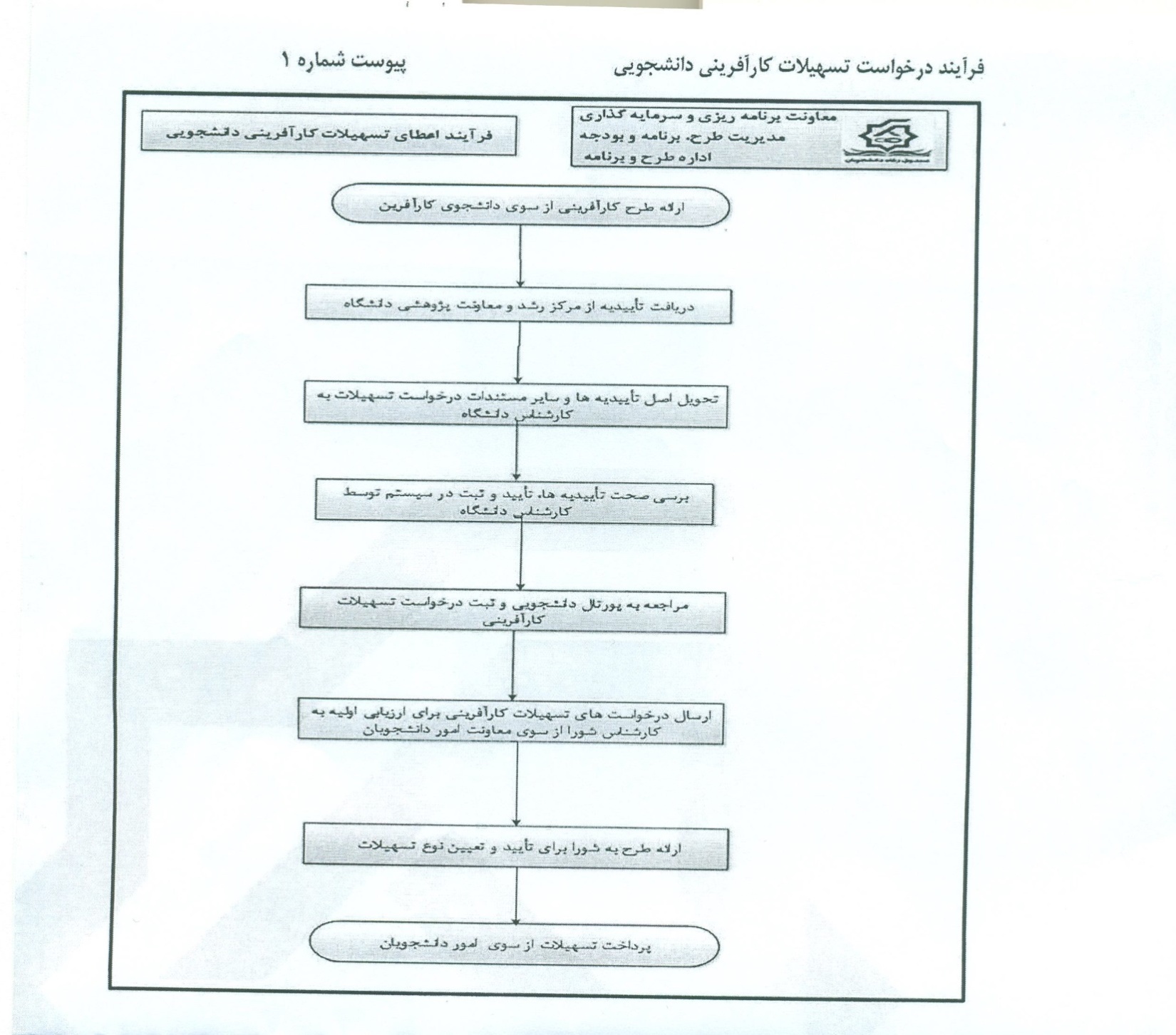 